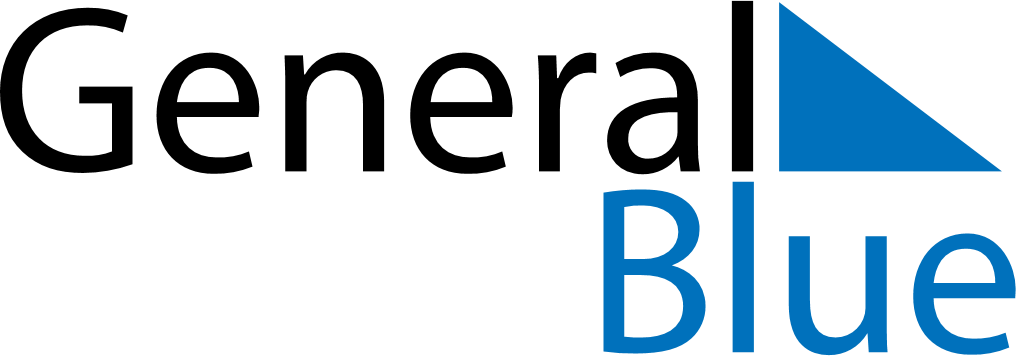 August 2022August 2022August 2022August 2022SingaporeSingaporeSingaporeMondayTuesdayWednesdayThursdayFridaySaturdaySaturdaySunday1234566789101112131314National Day15161718192020212223242526272728293031